Appendix R-3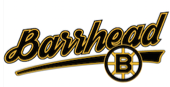 Tournament Sanction – Request Form** Please note , all Sanction requests must be applied for 2 weeks prior to the start of the tournament.Zone 3         Association: Barrhead Minor Hockey AssociationDivision:                        Midget                         Bantam                                              Peewee                                              Atom                                                   Novice                        InitiationContact Person:________________________________________________Phone:__________________________________________________________Email:___________________________________________________________Host Team/Association:_______________________________________Category:________________________________________________________Division:_________________________________________________________Start Date: __________________________End Date: ___________________________Location: ____________________________Out of Province Teams Attending: ______________________________Teams must have permission from Hockey Alberta before hosting a home tournament.All GAME SHEETS must be emailed to the Zone 3 Discipline & Sanctions Coordinator within 24 hours.If a suspension is issued, the GAME INCIDENT REPORT and all necessary supporting documents must also be submitted within 24 hours to the Zone 3 Discipline & Sanctions Coordinator and cc’d to BMHA VP of P&P and BMHA President.  Do not allow a suspended player/coach to be on a roster until confirmation is received.Teams must adhere to Minor Hockey Tournament and Exhibition Game Regulations as set out by Hockey Alberta.